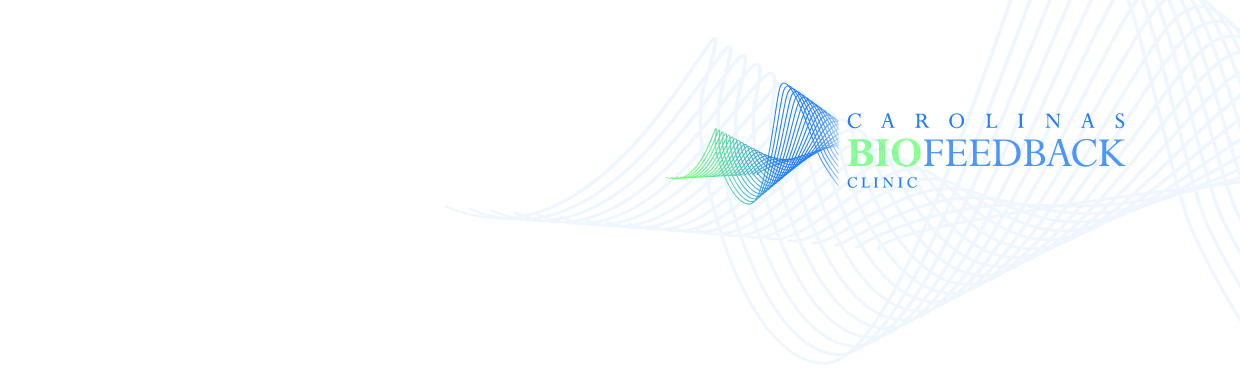 WHAT IS NeuroDevelopmental Movement?NeuroDevelopmental Movement (NDM) is an approach to behavioral, academic, psychological, social, and physicalchallenges of both children and adults with any form or degree of injury or delay in the central nervoussystem. NDM is fully informed by, and takes all of its powerful tools for change from, the model for natural growthcalled the Developmental Sequence.It is critical to recognize the source of our information, the Developmental Sequence before going on to define thepractice based on that model. The Developmental Sequence is the hierarchy of physical activities through whichevery human being moves. From pre-natal activities up through cross pattern walking, all humans are geneticallyprogrammed to move through an ascending hierarchy of functional movements, each of which stimulates the nextphase of growth. Each layer of development is built on the layer of growth that occurred prior, so it is critical thateach stage is fulfilled in a timely manner. This hierarchy of movements is responsible for our anatomical andneurological health.We can support the unfolding of the Developmental Sequence in neonates, infants, and children by providingappropriate environments that allow and support them in a full range of motor activities and sensory experiences inthe context of appropriate parenting.However, that ideal environment for the infant and young child is not always a reality, so in many cases, stages ofdevelopment may be missed. In addition, children who are born with neurodevelopmental challenges, for example,brain injuries resulting in the diagnosis of Cerebral Palsy, strokes, or toxic exposures in utero, may need to worklonger and harder to build stability at various stages of the Developmental Sequence. By replicating theDevelopmental Sequence through a program of NeuroDevelopmental Movement, we are able to create a healthyphysical body and nervous system.NeuroDevelopmental Movement is the specific approach that meets the needs of this child or adult in the mostcomprehensive way available because it follows the Developmental Sequence. Through its neuro-motor andsensory programs, NDM completes and fills in gaps in development, allowing the client to move forward in theiranatomical and neurological growth.NeuroDevelopmental Movement is a movement and sensory-based, drug-free approach to addressing the challengesof a disorganized or injured brain. Brains can become dysfunctional with a patchy or spotty distribution ofchallenges that often stand out against a pattern of largely normal neuro-developmental skills. They may presentthemselves against a background of good intelligence, while behavior can be extreme and unmanageable. Somechildren have pervasive neurodevelopmental challenges that impact all areas of their functioning, and in moreextreme cases, children are globally delayed, or brain injured.More commonly, however, children can have a wide range of less extreme, but still highly challenging diagnoses,including most of the “alphabet” diagnoses: RAD, ODD, OCD, ADD, ADHD, FASD, CP, Tourette’s, AutismSpectrum, etc. All of these diagnoses are on a continuum of a damaged or under-developed brain.The Central Problem lies in the brain itself, rather than in any number of other factors that have been considered inthe child’s experience. The brain itself is the central problem, and when you have a central problem, you canlogically posit a central solution. Thus, when you treat the central organism, the brain itself, you can go a long waytoward recovery.HOW DOES NEURODEVELOPMENTAL MOVEMENT WORK?NeuroDevelopmental Movement addresses these issues by evaluating skills at seven developmental levels, andconsiders reflexes, movement, and sensory development. If there are gaps at any level, work is begun at the lowestlevel to enhance functionality and complete the required developmental task, by replicating the activities that aneurologically typical child instinctively utilizes to integrate the brain. There is some variation on this if the childhas been traumatized in utero.The tools that are naturally provided to integrate the infant brain are the most effective way to integrate a brain thatis missing some of those functions that lead to the above diagnoses.A typical infant goes through a series of reflexes or whole-body patterns of movement that lead to mobility andexpand their sensory world. The more they move through the activities that comprise the Developmental Sequence,the greater the interaction with parents and the sensory world around them, the more they will be neurologically,emotionally, physically, academically, and socially whole.Some children who were neurologically compromised at birth need more of these activities than is seen in typicaldevelopment. By going back to replicate the Developmental Sequence, in these children, the brain is prompted tointegrate the functions that, if left un-integrated, become rages, dyslexia, repetitive behaviors, bed-wetting, poorcoordination, dyslexia, ADD . . . the list goes on.HOW DOES A BRAIN BECOME DISORGANIZED OR INJURED?How do those gaps in functioning occur? Specific brain damage can mean, for example, that the baby was droppedon its head; they may have had a stroke in utero; in some children we see exposure to alcohol or drugs duringpregnancy—all of these are obvious. Less obvious are toxins in our environment, such as mercury, arsenic, lead,etc., that are in the chemicals we use every day. A highly stressed mother’s biochemistry will also flood the fetalbrain with cortisol, which damages brain tissue. Other circumstances that can compromise the braininclude: premature separation of the placenta, a difficult birth in which the baby’s head gets stuck against themother’s pelvic bones, with pressure on the skull and brain, the umbilical cord wrapped around the neck withunrelieved pressure, jaundice—all of these can cause compromises in the brain.Separation from the biological mother, through adoption or merely a mother going right back to work, cantraumatize the neonate. High fevers and medications can damage the brain. Anesthetics are culprits, and recentresearch has shown that babies who are administered anesthetics prior to two years old are more likely to havelearning disabilities.In addition, when children’s natural motor activity is interrupted, they may skip critical parts of their developmentalprocess. Children who do not have adequate opportunity to crawl or creep due to constant holding, growing up in acar seat or variations of a “walker”, children who are sometimes referred to as ‘bucket babies’, can have specificimpairments that lead to learning and behavior challenges.WHERE TO BEGIN?A NeuroDevelopmental Specialist will assess a child with all of this in mind and provide a program of activities thatshould take about an hour a day. These activities will replicate any missing stages and will include reflex, motor,and sensory activities. NeuroDevelopmental Movement provides the client with one of the most comprehensive,effective, and natural approaches to these challenging issues.Traditionally, the prevailing approaches in our culture respond to challenging children with one or both of twosolutions, either: 1) Change or modify the behavior directly through behavioral programs or coaching—includingsocial behavior, academic behavior, and physical behavior; or, 2) Medicate.We are given primarily these modalities, but with the ever-increasing level of dysfunction in our children, we mustlook beyond the two approaches that have been tried for an extended period of time with no resolution of the biggertrends in the culture. We challenge all of our clients to look beyond interventions that have failed to heal the currentproblems in childhood mental and physical health, and look to the central solution which, on examination, is themost logical and effective approach. Treat the brain itself with what the brain naturally needs.NeuroDevelopmental Movement discards the behavior and/or medication model and focuses on the problemsunderlying the neurological dysfunction. The central problem is met with a central solution.If medication would consistently work without side effects, parents might consider the effort put into the process as“too much”. Completing an NDM program takes approximately two years for many children, and for those childrenwith considerable trauma, it can take up to three years in the resolution process.This is daily work, yet we have known families who have worked for two years simply adjusting medications withno improvement, and sometimes some huge regressions in behaviors. So, as difficult as it may be to take an alternateroute, five years from now those who have worked to resolve the source of the problem will be getting on with theirlives, whereas those who have only addressed the symptoms through the behavior/medication model, will be dealingwith, perhaps, teenagers whose behaviors have escalated.NeuroDevelopmental Movement, properly done, can lead to tremendous healing in the vast majority ofchildren. Adults who have suffered these same insults to the central nervous system can do as well as children. Inaddition, adults who have had central nervous system insults, such as a traumatic brain injury or stroke, can find agreat deal of resolution of their issues through this process. All NeuroDevelopmental Movement Consultants workwith adults, as well as children, and we welcome their unique insights. We celebrate their full resolution ofsymptoms as much as we do in our children.SERVICESFree 20-min phone consultation3-4 Hour Full Neurodevelopmental Assessment (divided into 2 appointments), complete with a comprehensive look at findings and a NeuroDevelopmental program personalized to the client’s needs. The program will be created at the initial appointment and all participants will be trained in its execution.Free Follow-up Support by phone, email and/or zoom.2-hour Re-Assessments, completed every 2-3 months until the client graduates from the program.Live presentations available for schools, preschools, daycares, parenting groups, community groups.NEXT STEPSBook a free phone consultation with Sandy Smith by emailing Sandy@cbfclinic.com or by calling 888-317-5605.Book an NDM Initial Assessment appointment by emailing Sandy@cbfclinic.com.   NDM Appointments are held at our Brain Studio location at 7400 Carmel Executive Park, Suite 130 in Charlotte.